Муниципальное дошкольное образовательное учреждение«Детский сад №117»Утверждено на педагогическом совете от 28.04.2016 г.Заведующая МДОУ «Детский сад №117»  ______________         Жаркова О.Г.Проект«Города-герои»(для детей подготовительной группы)                                                           Составила воспитатель: Масычева Ольга Юрьевнаг. Саранск2016 г.Проект «Города-герои» (для детей старшего дошкольного возраста)  предусматривает ознакомление дошкольников с городами-героями и включает в себя знакомство с подвигом советского народа в годы ВОВ. Работа проекта рассчитана на 1 месяц. Данный проект направлен на воспитание нравственно-патриотических чувств, любви к своей Родине.Автор: Воспитатель  высшей квалификационной категории Масычева Ольга Юрьевна МДОУ «Детского сада  № 117» Вид проекта. ПознавательныйПродолжительность: долгосрочный – 1 месяц. Участники проекта: Дети старшего дошкольного возраста, педагоги МДОУ, родители воспитанников.Образовательная область. Познавательное развитиеАктуальность проекта:Наше время- время бурных социальных и экономических перемен, преобразования общества - требует от каждого человека утверждения активной гражданской позиции. Сила Российского государства, процветание его граждан, стабильная экономическая ситуация прежде всего зависят от творческого и интеллектуального потенциала подрастающего поколения, знания исторического прошлого, патриотических традиций нашей Родины, формирования у дошкольников чувства гордости за величие страны, уважения к старшему поколению. Патриотическое воспитание детей является одной из основных задач дошкольного учреждения. Чувство патриотизма многогранно по содержанию. Это и любовь к родным местам, и гордость за свой народ, и ощущение своей неразрывности с окружающим миром, и желание сохранять и приумножить богатство своей страны. 
Патриотическое воспитание ребенка — сложный педагогический процесс. В основе его лежит развитие нравственных чувств.
Дошкольный возраст - период, когда закладываются предпосылки гражданских качеств. Идея патриотизма в России всегда порождала невиданную энергию, позволявшую решать вопросы исторической важности. Сегодня патриотизм - важнейший фактор мобилизации страны, необходимый для ее охранения и возрождения. Проект призван способствовать формированию чувства патриотизма, уважения к героическому прошлому нашей Родины, учит ценить мир. 
Чувство Родины начинается у ребенка с отношения к семье, к самым близким людям — к матери, отцу, бабушке, дедушке. Это корни, связывающие его с родным домом и ближайшим окружением. Чувство Родины начинается с восхищения тем, что видит перед собой малыш, чему он изумляется и что вызывает отклик в его душе. И хотя многие впечатления еще не осознаны им глубоко, но, пропущенные через детское восприятие, они играют огромную роль в становлении личности патриота.Проблема:Дети в дошкольном возрасте плохо ориентируются в истории нашей страны, у детей не сформированы такие понятия, как ветераны, оборона, захватчики, фашисты, фашистская Германия.Цель проекта Осуществление представлений о том, как русские люди защищали нашу Родину в годы Великой Отечественной войны и как об этом помнят ныне живущие люди.Задачи проекта: Обобщать и расширять знания детей об истории Великой Отечественной войны.Обобщать и расширять знания о  героях войны и о  подвигах юных  героев,  о городах-героях.Способствовать формированию чувства гордости за свой народ, его боевые заслуги.Продолжать расширять сотрудничество с родителями воспитанников.Воспитывать уважение к защитникам Отечества, памяти павших бойцов, ветеранам ВОВ.Сроки реализации проекта  краткосрочный- с 4.05.2016 по 19.05.2016 г.Этапы реализации проекта Подготовительный этап:1. Блиц – опрос детей – подготовительной группы. (Приложение №1)2. Формулировка цели и задач.3.Составление плана основного этапа проекта. Основной этап: Заключительный этап:1.Блиц – опрос «Что нового вы узнали о дне Победы»2. Изготовление поздравительных открыток для ветеранов3. Целевая прогулка к памятнику жителям п. Ялга, погибшим в годы ВОВ4. Презентация слайдовых парезентаций «Города-герои» Предполагаемый результат:сохранение интереса к истории своей страны, к Великой Отечественной войне, осознанное проявление уважения к заслугам и подвигам воинов Великой Отечественной войны.осознание родителями важности патриотического воспитания дошкольников.ЗаключениеВ ходе проведенных мероприятий, посвященных дню Победы, дети научились ориентироваться в истории нашей страны, у детей сформировались такие понятия, как ветераны, оборона, захватчики, город-герой, фашисты, фашистская Германия; сформировалось чувство гордости за свой народ и его боевые заслуги; уважение к защитникам Отечества, ветеранам Великой Отечественной войны.Литература1. Занятия по патриотическому воспитанию в детском саду. Под ред. Л.А.Кондрыкинской. Творческий центр. М. 2011.2.Ознакомление с окружающим миром. Конспекты занятий для работа с детьми 6-7 лет. И.А.Морозова, М.А.Пушкарева. Мозаика – синтез. М. 2007.3.Ознакомление с окружающим миром. Конспекты занятий для работы с детьми 5-6 лет. И.Л.Морозова, М.А.Пушкарева. Мозаика – синтез. М. 2007.4.Великой Победе посвящается. Праздники в детском саду. Творческий центр. М. 2011.5.Сборник стихов.6. Уссурийцы в боях за Родину. Уссурийск. УГПИ. 2000.7.Пионеры – герои. Рассказы о пионерах – героях Советского Союза. Красноярское книжное издательство. 1986.8.Е. Благина «Шинель»9.С. Баруздина «Шел по улице солдат» чтение глав из книги;10.Н. Дилакторская «Почему маму прозвали Гришкой»; 11.А. Митяев «Землянка»; «Мешок овсянки»; «Почему армия родная?»12.Л. Кассиль из книги «Твои защитники»).Приложение №1Блиц – опрос детей подготовительной группы.1. Знаешь ли ты, какой праздник отмечает наша страна 9 Мая?2. Что случилось летом в 1941 г.3. Что такое война?4. Кто напал на нашу Родину? Зачем?5. Кто встал на защиту нашей Родины?6. Кто такие солдаты, что они делают?7. Когда закончилась война?8. Кто победил в этой войне?9. Что такое парад?10. Что такое памятник павшим воинам?11. Как страна празднует День Победы?12. Что рассказывают тебе родители о войне, ветеранах?13. Тебе читают книги о ВОВ?14. Ты смотришь фильмы о ВОВ?15. Как ты думаешь, мы должны помнить о тех, кто не пришел с войны? Что нужно для этого?Приложение №2Беседа в подготовительной группе «71 год Победе» Программное содержание: Закрепить знания детей о том, как защищали свою Родину русские люди в годы Великой Отечественной войны, как живущие помнят о них. Активизировать словарь по теме, обогащать речь детей. Воспитывать гордость, патриотизм, чувство уважения к ветеранам Великой Отечественной войны, желание заботиться о них.
Активизация словаря: неизвестный, штурм, капитуляция, ветераны, Рейхстаг.
Интеграция областей: Музыка, Чтение художественной литературы,Физическая культура, Художественное творчество.
Литература:
Зенькович Н.А.  “Мальчишки в пилотках”. – М.: Молодая гвардия,  1986 г.
Митяев А.В. “Книга будущих командиров”. – М.: Просвещение1988 г.
Алешина Н.В. Ознакомление дошкольников с окружающим и социальной действительностью – М.: ЦГЛ, 2004
Демонстрационный материал: Иллюстрации с изображения¬ми памятников защитникам Родины в ВОВ; иллюстрации с изображением сражений ВОВ, здания Рейхстага, над которым развивается знамя, могилы неизвестного солдата; фотографии ветеранов ВОВ, портрет Жукова.
Предшествующая работа: экскурсия к памятнику неизвестному солдату; рассматривание иллюстраций, книг о Великой отечественной войне; чтение стихотворений и рассказов о войне, рассматривание семейных фотографий военный лет; встреча с ветеранами ВОВ в центральной библиотеке. Ход Ребята! Давайте послушаем тишину. В тишине слышен шум ветра, пение птиц, гул машин, чьи-то шаги. Мирная тишина. В ней не слышно звука выстрела, рёва танка. 
“Солнце светит, пахнет хлебом,
Лес шумит, река, трава.
Хорошо под мирным небом 
Слышать добрые слова.
Хорошо зимой и летом,
В день осенний и весной
Наслаждаться ярким светом,
Звонкой, мирной тишиной”. 
Но так было не всегда. 22 июня 1941 года началась война. С кем воевал наш народ? (С фашистами). Фашисты хотели захватить нашу страну и превратить наш народ в рабов. Но у них ничего не получилось. Весь наш народ встал на борьбу с ними. Все мы помним тех, кто защищал страну. По всей стране героям войны стоят памятники. Какие памятники героям Великой Отечественной войны в нашем городе вы знаете? (Памятник «Неизвестному солдату»). 
В г. Москве тоже есть памятники, посвященные войне. Самый известный из них - могила Неизвестного солдата (выставляю иллюстрацию).
— А что значит неизвестного? (Ответы детей.) Это памятник тем, кто погиб на полях сражений. После тяжелых боев солдат хоронили в одной братской могиле, и не всегда можно было узнать их фамилии. Всем тем солдатам, чьи имена остались неизвестными, по всей стране воздвигали такие памятники.
Во время войны было много сражений, иногда наши войска переходили в наступление, а иногда им приходилось и отступать. В самом начале войны фашисты очень близко подошли к Москве. В то время командовал нашими войсками К. Г. Жуков, ему удалось отстоять Москву, и отбросить противника. Очень тяжелая битва шла за город Сталинград. Фашисты разбомбили город почти полностью, но никак не могли его взять (выставить  иллюстрации с изображениями разрушенного Сталинграда) Если бы они взяли Сталинград, то могли бы победить в этой войне, но солдаты боролись за каждый дом, за каждый этаж. Тяжело солдатам далась победа под Сталинградом, но они выстояли. 
Я вам предлагаю поиграть в игру «Назови, кто воевал» (дети становятся в круг, ребенок ловит мяч, брошенный ведущим и называет того, кто воевал на фронте). Выходите на ковер, Саша, лови мяч… (артиллерист, пограничник, солдат, врач, санитар, танкист, летчик, моряк, сапер и т.д). 
Но тяжело было не только солдатам, морякам, артиллеристам, танкистам, летчикам, саперам и др. Тяжело во время войны было всем. Женщины встали за станки, они работали днем и ночью, выпуская для фронта оружие, снаряды, танки, самолеты. Подростки тоже вставали к станкам, они готовили гильзы для патронов, собирали винтовки, шили солдатам одежду. На полях тоже было много работы, кому-то нужно было пахать землю, сеять хлеб и выращивать его, ведь человеку необходима еда. Люди жертвовали всем, своим здоровьем, временем, сном. На улицах редко смеялись дети, ведь даже у самых маленьких жителей нашей страны были свои обязанности. Ведь всем очень хотелось, чтобы война поскорее закончилась.
По всей земле люди ждали мира. Я вам сейчас буду называть страну, а вы мне скажете народ какой национальности там живет. Игра «Кто где живет» - В России – русские, в Молдавии – Молдаване, во Франции – французы и т.д
Когда наши войска освободили нашу страну, они не остановились, а пошли воевать в те страны, которые тоже были завоеваны фашистами, наша Красная Армия дошла до Берлина – столицы гитлеровской Германии. Бои за Берлин продолжались более двух недель, нашим войскам приходилось штурмовать укрепленный со всех сторон город. Устали все и наши, и немцы. 9 мая 1945 года была подписан документ о капитуляции Германии. Капитуляция – означает, что немцы приняли решение сдаться русским войскам, отступить от намеченной цели подчинить себе все народы. В этом году будем отмечать 70 лет Победе.
День Победы! Праздник долгожданный!
Мирная небес голубизна.
Помнят на Земле народы, страны –
В этот день закончилась война.
Первый мирный день! Весна! Бойцы с радостью увидели, что цветут сады, поют птицы, улыбаются друг другу люди. И никому не сломить их Родину, никогда! Народ ликовал и пел, улыбками сверкали их лица и прямо на улицах они кружились в победном вальсе. Люди, выходили на улицы, обнимались и целовались, совершенно незнакомые, но такие родные и близкие друг другу, столько страшных дней пережившие вместе. А теперь их объединило одно - радость Победы, радость мира, радость безоблачного неба.
Сейчас еще живы те, кто много лет назад воевал, но с каждым годом их становится все меньше и меньше. Они состарились, им трудно даже ходить. Их называют ветеранами.(выставляю фотографии) Им нужна помощь. Как можно им помочь? (Ответы детей). Позаботьтесь о них! Попросите их рассказать о том, как они воевали. 
9 мая – все люди нашей Родины и других стран, которые живут и хотят жить в мире и дружбе празднуют большой и радостный день – 70 лет- Победы! 9 мая во всех городах проходят парады победы. 
Трубы поют, барабаны гремят – 
Это войска начинают парад.
Вот пехотинцы идут, молодцы,
Славные, смелые наши бойцы.
Слышишь, моторы гудят в вышине,
С неба привет посылая стране.
То быстроходный летит самолёт,
Лётчик отважный машину ведёт.
Окна звенят, задрожала земля – 
Движутся танки, гремя и пыля,
Движутся танки, идут на парад,
В них молодые танкисты сидят. 
Если вы 9 Мая увидите человека с орденами, то подойдите и поздравьте его с праздником, скажите ему «спасибо» за то, что он защитил нашу Родину от врагов. За то, что мы сейчас с вами радуемся, смеемся, играем, - мы обязаны нашим дедушкам и бабушкам, которые в жестоких боях и сражениях отстояли этот радостный день и попросили нас никогда не забывать о нем. Ветеранам будет приятно, что мы все помним о той трудной замечательной Победе. Приложение №3Рисование  «Вечный огонь» Цель: Воспитывать уважение к защитникам нашей Родины, ветеранам Великой Отечественной Войны. Учить воспринимать рисунки, анализировать их. Побуждать детей самостоятельно изображать в рисунке свои впечатления, используя полученные ранее знания и умения. Закреплять приемы рисования красками всей кистью и её кончиком. Вызывать положительное эмоциональное отношение к своим рисункам и рисункам сверстников.Предварительная работа: беседы на тему «День победы», «Памятники воинам Великой отечественной войны», «Вечный огонь в России и в мире: история традиции», просмотр слайдов «Вечный огонь в разных городах», чтение стихов «Вечный огонь» Ю. Шмидт, «Над могилой в тихом парке… ».Оборудование: слайды «Памятник неизвестному солдату. Вечный огонь», альбомный лист, простые карандаши, гуашь, кисти №3 и№8, стаканчики с водой, палитра. Ход занятия:Воспитатель читает произведение Ю. Шмидта «Вечный огонь»Вечный огонь. Александровский сад. Вечная память героям. Кто же он был, неизвестный солдат, Чтимый Великой страною. Может, он был, еще юный курсант, Или простой ополченец. Может, убит потому, что не встал Перед врагом на колени. Может, в атаку он шел в полный рост, Пуля в излете достала. Или он был неизвестный матрос, Тот, что погиб у штурвала. Может, был летчик, а может танкист; Это сегодня не важно. Мы никогда не прочтем этот лист, Тот треугольник бумажный. Вечный огонь. Александровский сад. Памятник тысячам жизней. Вечный огонь, это память солдат, Честно служивших отчизне. Воспитатель:А что он символизирует Вечный огонь? Ответы детей. Воспитатель: Вечный огонь символизирует вечную память о подвигах наших отважных солдат. Давайте рассмотрим Вечный огонь в столице нашей России, в Москве. Вечный огонь находится на Кремлёвской площади у памятника Неизвестному солдату. (Просмотр слайдов «Памятник Неизвестному солдату. Вечный огонь» в Москве.) Давайте и мы с вами создадим свой памятник «Вечный огонь»? А как нам с вами это сделать? Давайте подумаем вместе? Дети: «Вечный огонь» можно нарисовать. Воспитатель: Ну давайте попробуем? Дети садятся за столы и приступают к работе. Вначале все детали дети прорисовывают простым карандашом. Когда рисунок готов, приступаем к работе с гуашью. Мелкие детали (огонь, звезда, цветы, венки) прорисовываются тоненькой кисточкой, более крупные (каска, знамя, фон) прорисовываются широкой кистью. Затем, когда рисунок немного подсохнет все детали выделяем чёрным контуром тоненькой кистью. В процессе работы дети могут смешивать краски для получения нужного им цвета (серый, оранжевый) или оттенка. Воспитатель: Ребята, вы все молодцы, постарались. Хорошие работы у вас получились. Давайте мы с вами теперь организуем выставку наших рисунков? А как мы её назовём? Дети: Вечный огонь. Воспитатель: Мне очень нравится это название. Молодцы! Оформление выставки детских рисунков «Вечный огонь».Приложение №4Конструирование из бумаги «Голубь мира».Задачи: Продолжать развивать конструкторские способности, самостоятельность при распределении действий между собой.
Продолжать учить обыгрывать свою работу.
Воспитывать коллективизм.Материал: 2 обычных листа белой бумаги (формата А4);карандаш, ножницы, две мохнатых проволоки (синюю и белую).Ход занятияИзвестно с давних нам времен,
Что эта птица – почтальон. (Голубь.)- Ребята, что вы знаете об этих птицах? (Ответы детей.)В давние-давние времена, когда Русь от врагов защищали богатыри, почту и телефон людям заменяли птицы – это голуби. Эти птицы были верными помощниками и в Великую Отечественную Войну: они иногда доставляли донесения в штаб и партизанские отряды. Давайте сегодня с вами сделаем таких почтовых голубей и отправим с ними поздравления для ветеранов.Физкультурная минутка.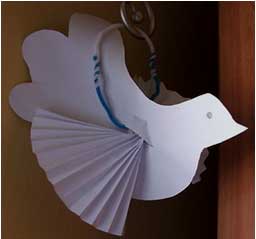 Птички начали спускаться,
На поляне все садятся.
Предстоит им долгий путь,
Надо птичкам отдохнуть.
(Дети садятся в глубокий присед и сидят несколько секунд.)
И опять пора в дорогу,
Пролететь нам надо много. 
(Дети встают и машут «крыльями».)
Вот и юг. Ура! Ура!
Приземляться нам пора.Отдохнули, а теперь приступаем к работе.1. Один лист складываем гармошкой, на втором – рисуем профиль голубя. Главное, чтобы ваш голубь был похож на птицу – у него должна быть голова с клювом, туловище и хвост.2. Теперь нужно вырезать голубя по контуру, посредине сделать небольшую прорезь (длиной примерно 5 см) и с обеих сторон нарисовать карандашом кружочки-глаза.Сложенный гармошкой лист сгибаем пополам, а потом разгибаем обратно. После этого вставляем лист в прорезь – так, чтобы место сгиба оказалось посередине. Осталось слегка расправить крылья, и вот он, голубок! 3. Теперь сделаем петельку из мохнатых проволок. Для этого проденем в прорезь синюю проволоку и примотаем к обоим её концам белую. Вот и готовы ваши почтальоны. Вечером нарисуете поздравительные открытки ветеранам с Днём Победы. И эти открытки мы отправим не обычной почтой, а «голубиной».Приложение №5Сюжетно – ролевая игра «Воины – пограничники» Цель: формировать у дошкольников представления о воинах пограничниках, о их подвиге во время войны во имя своей Родины. Способствовать военно - патриотической подготовке дошкольников. Продолжать формировать умение творчески развивать сюжет, ролевое взаимодействие в игре, умение вести диалог. Развивать быстроту, ловкость, выносливость, меткость, равновесие, силу. Воспитывать у детей смелость, выдержку, дружеские взаимоотношения. Словарная работа: штаб, плац, застава, шпион, пакет, командир заставы, разведчики, пограничники, санитарки и др. Предшествующая работа: беседы: «Как пограничники охраняют Родину», «Особенности военной службы в мирное время»; Рассматривание картины Б.Окорокова «Пограничники». Чтение произведений: А.Барто «На заставе», Ю.Коваль «Путешествие на границу», А.Митяева «Почему армия всем родная?» Л.Кассиль «Сестра». Рисование на тему «На границе». Изготовление совместно с воспитателем атрибутов для игры (бинокли, пилотки, косынки для медсестер, карта - схема). Игровой материал. Игрушки: пистолеты, автоматы, погоны, знаки различия, палатка (для оборудования санчасти), санитарные сумки, бинт, вата, фляжка, телефон, бинокли, котел, кружку, пакет в нем зашифрованный ребус слово (шпион) и картинка - лабиринт, карта - схема, обручи, мешочки, мишень. Подготовка к игре: военно - спортивная подготовка: изучение простейших топографических знаков, построение по сигналу тревоги, перевязка раненых, спортивные игры, упражнения: метание в цель, прыжки, бег между предметами, упражнения на наблюдательность (лабиринты). Спортивная эстафета: «Кто быстрее?». Разработка карты - схемы вместе с детьми. Ход игры: Воспитатель: «Ребята, сегодня мы с вами поиграем в игру, а в какую вы попробуйте угадать. Ребенок читает стихотворение М.Исаковского «У самой границы». У самой границы в секрете, я зоркую службу несу, - За каждый пригорок в ответе, за каждую елку в лесу. - О чем это стихотворение? (о границе). Угадали, в какую игру мы будем играть? правильно, в игру «Воины-пограничники». - Давайте, рассмотрим карту - схему, что на ней изображено? ( Застава – рис.1). - Что находится на заставе? (штаб, санчасть, плац, граница - на карте - схеме это красная линия, рис 2). А теперь па площадке детского сада найдем все названные объекты. - Кто же находится на границе, на заставе? (пограничники) - Кто командует пограничниками? (командир заставы) - В чем заключается служба пограничников? (они должны охранять границу, чтобы через нee не прошел нарушитель, заниматься строевой подготовкой,             чтобы быть сильными, ловкими, быстрыми.) - Сейчас мы распределим роли. Сначала командиром буду я, все разделимся на подгруппы: одни дети будут пограничным патрулем; пограничниками, свободными от несения караула; другие будут разведчиками, санитарками, шпионами. - Что делает пограничный патруль? (стоит в дозоре и охраняет границу) - Что делают разведчики? (они внимательно изучают все вокруг, если что-то изменится, сразу докладывают командиру) - Что делают санитарки? (готовят все необходимое, чтобы оказать помощь раненым, если потре6уется: перевязать раненных, отвести их в санчасть). А кто такие шпионы? (нарушители границы, которых послали узнать что - то секретное важное, или передать пакет с заданием) Командир заставы (Воспитатель) говорит: «Нам доверено охранять границу, и стало известно, что в нашу сторону идут несколько нарушителей. Наша задача - задержать их, знайте, враг хитер, будет умело маскироваться». Командир командует, чтобы все приступили к несению службы. Вдоль границы зашагали патрули, они оглядываются по сторонам, прислушиваются к шорохам. Санитарки в санчасти готовят все необходимое для приема раненных. Разведчики получают боевое "3адание: пройти 1О шагов, затем повернуть налево, возле кустов внимательно посмотреть не найдете ли что-нибудь, по пути запоминайте все вокруг, возвращайтесь обратно. Доложите мне, что увидели и нашли. Пограничники свободные от несения караула, будут заниматься строевой подготовкой. Дети выполняют упражнения на развитие меткости, быстроты. Игровое упражнение «Кто самый меткий?» (Метание мешочков в вертикальную цель: стоя, с колена, лежа). Игровое упражнение «Кто быстрее?» (Бег между предметами, пролезание в обруч способом сверху, снизу. Прыжки через кубики высота - 20 см., рис 2) Командир заставы (Воспитатель) следит за правильным выполнением движений. Задание «Помоги солдату» –( рис 3)Отмечает, что патруль хорошо несет службу, внимательно следит за тем, чтобы границу не перешли нарушители. Разведчики вернулись с задания, и докладывают: «Найден пакет, в котором содержится секретная информация. И увидели, что в сторону границы движутся какие-то люди». Патруль заметил шпионов, которые перешли границу, звучит команда: «Застава в ружье!» пограничники берут автоматы, пистолеты бегут на задержание шпионов, санитарки помогают раненым, шпионы отстреливаются, но их задерживают пограничники. Задержанных шпионов ведут в штаб к командиру, где он с ними беседует: «Для чего их послали перейти границу? Какое у них было задание? Шпионы отвечают, что у них было задание взять пакет в условленном месте, и вернуться назад. Командир заставы объявляет о том, что пограничники хорошо несли службу, сумели обезвредить шпионов, действовали дружно, оказывали друг другу помощь, были ловкие, быстрые, смелые. Разведчики были внимательными, зоркими. Медсестры вовремя оказывали помощь раненым, и доставляли их в госпиталь. И зачитывает приказ: «Всем пограничникам, участвующим в боевой операции, за ловкость, смелость, находчивость, объявить благодарность. Всех наградить медалями за Отвагу». При последующем проведении игры можно расширять сюжет: ребята могут изображать жизнь на пограничной заставе, дежурить в штабе, осваивать способы маскировки, провести соревнование двух погранзастав. И в следующих играх роль командира заставы можно передать ребенку. 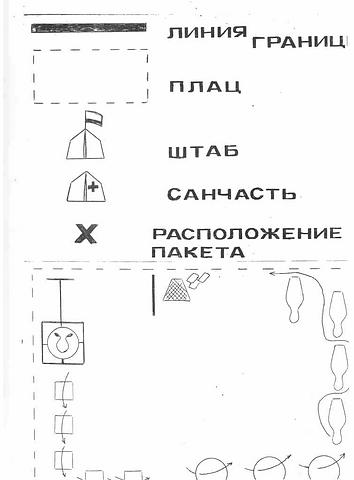 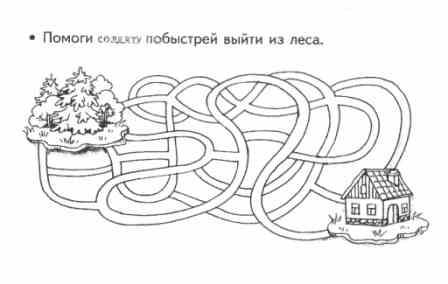 Сюжетно-ролевая игра «Моряки» Цель: Формировать игровые умения, обеспечивающие самостоятельное сюжетную игру детей, который они по собственному желанию реализуют разнообразные содержания, свободно вступая во взаимодействии со сверстниками в небольших игровых объединениях. Воспитывать дружеские взаимоотношения, чувство коллективизма. Ход игрыВоспитатель: Ребята, я предлагаю сегодня вместе отправиться в путешествие. На чём можно отправиться в путешествие? Дети: На самолёте, на поезде, на машине, на корабле. Воспитатель: Чтобы оправиться в путешествие на корабле, что для этого нужно сделать? Дети: Построить корабль. Воспитатель: Из чего мы будем стоить корабль? Дети: Из кубиков, стульев и лавок. Дети совместно с воспитателем строят борт корабля, на палубе размещают паруса, штурвал, устанавливают трап, якорь. Воспитатель: Вот корабль и готов. Что дальше? Дети договариваются, кто кем будет. Воспитатель: А кто бывает на корабле, кому, что надо? Дети: Капитану- бинокль, матросам- бескозырки, для врача- чемоданчик с инструментами, лекарством, для кока- плиту, посуду, для радиста- наушники. Воспитатель: А что ещё нужно? Дети: Припасы продуктов и воды. Воспитатель: А зачем вода? В море воды и так очень много. Дети: В море вода солёная, пить её нельзя. Воспитатель: Что делает капитан? Дети: Определяет курс корабля и отдаёт команды. Право руля, лево руля! Полный перёд! Рулевой у штурвала. Матросы надраивают палубу. Радист сообщает о движения судна. Врач следит за здоровьем команды на корабле. Кок готовит еду для всё команды. Звучит музыка «Шум моря»Капитан даёт команду: «Всем приготовиться к отплытию, пройти медицинскую комиссию»Врач осматривает всю команду, медсестра в медицинские книжки записывает рекомендации врача и ставит допуск к плаванию. Команда после допуска к плаванию по очереди заходит на судно. Капитан даёт команду: «Поднять якорь! Поднять трап! Полный вперёд! ».Капитан постоянно отдаёт команды рулевому «Полный вперёд! Лево руля! »Рулевой после каждой команды отвечает о её выполнении. Он ведёт корабль. Матрос сообщает капитану о том, что обнаружена пробоина. Капитан даёт команду: водолазу и матросам ликвидировать аварийную обстановку, устранить пробоину. Радист сообщает, что прямо по курсу банановый остров. Капитан даёт команду причалить к острову, спустить якоря, спустить трап и пополнить запасы провизии. Команда выходит на банановый остров кок следит за пополнением запасов провизии. Через некоторое время команда возвращается на борт судна. Капитан даёт команду по отчаливанию. Все возвращаются домой, покидают корабль сначала доктор с медсестрой, матросы, последним уходит капитан. Приложение №6 Целевая прогулка к памятнику участниками ВОВ в п. ЯлгаЦель: Формировать патриотическое воспитание у дошкольников, чувство благодарности и гордости за великий подвиг нашего народа. Понимать торжественность значения «минута молчания». Учить детей заботиться о дорогих народу памятных местах.Методические приемы- Ребята, сегодня мы с вами поговорим о защитниках нашей Родины.71 год назад закончилась Великая Отечественная война над фашисткой Германией. Путь к великой победе был трудным, но героическим. Мы с благодарностью вспоминаем наших воинов-защитников, отстоявших мир в жестокой битве.Всем нашим защитникам, сегодняшним ветеранам и тем, кого с нами нет, мы обязаны тем, что живем сейчас под мирным, чистым небом. Вечная им слава!Чтение слов из песни, которая так и называется «Песня о моем отце» (рассказывают дети):Я не знаю, где ты похороненОт родимого дома вдали.Над тобою береза ветвей не наклонит,Там горькие травы взошли.В том победном бою сорок пятомМы все ждали тебя на крыльце.Если с ним вы служили, солдаты,О моем расскажите отце.Был ли он, как и я, сероглазый?Я не знаю о нем ничего.Я отца своего не видала ни разу,Не знаю портретов его.Пусть на свете немного он прожил,Знаю: честным он был до конца.На отца я хочу быть похожей,Я хочу быть достойной отца.- К Вечному огню, к подножию памятников, к братским могилам, люди приносят цветы в знак благодарности. Вот и мы с вами пойдем на прогулку к памятнику. Утром мы с вами нарвали букет красивых цветов. Их мы возьмем с собой и положим к памятнику.Перед памятником надо остановиться, мальчикам снять головные уборы. Предлагаю почтить память погибших «минутой молчания».- Много солдат погибло на войне. Наши воины были храбрые, сильные, мужественные. Они не жалели своей жизни, чтобы защитить Родину, народ. Имена героев будут вечно жить в сердцах миллионов людей. Именами воинов-победителей названы школы, улицы, города. О них слагают стихи и песни.Предлагаю вспомнить исполнить песню А. Филиппенко «Вечный огонь».-Молодцы, спасибо. Ребята, сегодня мы с вами посетили памятник воинам-победителям Великой отечественной войны. В нашем поселке тоже живут ветераны войны и тыла.- А как, вы думаете, чем можно помочь нашим ветеранам?Правильно, надо о них заботиться, посещать их, чтобы они могли передать вам свои знания.- Теперь скажите, вам понравилась наша прогулка к памятнику? Что нового и интересного вы узнали? О каких чувствах вы хотели бы рассказать или нарисовать?В следующий раз мы пригласим к нам участника Великой отечественной войны, который расскажет, какой ценой, завоевывалась Победа.Приложение №7МДОУ «Детский сад №117»Консультация для родителей на тему: "Расскажите детям о Великой Победе"Провела воспитатель:Масычева О.Ю.Саранск – 2016Не за горами  Великий праздник – День победы. Один из важнейших дней в году, но что мы можем рассказать нашим детям о нем?  Для современных дошкольников Великая Отечественная война – далекое время, покрытая туманом. Как же рассказать ребенку, что такое Великая Отечественная Война?  С ребенком следует поговорить об этом. Рассказать о том, что рассказывали вам ваши бабушки и дедушки о войне, о горести и радости во время войны. Если есть возможность, познакомить ребенка с ветераном ВОВ. Ветераны находят общий язык с детьми несколько быстрее, да и воспоминания очевидцев зачастую слушать гораздо интереснее, нежели рассказы тех, кто этого не видел. Мальчикам будет интересно узнать о военной технике, о военных действиях, о знаменитых людях, отличившийся на войне. Девочкам интересно знать о героических подвигах женщин, во время войны. Обязательно сделайте акцент на том, что все эти герои, когда-то были такими же обычными гражданами страны, как каждый из нас. Их никто не учил защищать Родину. Они сами взяли на себя ответственность за будущее и били врага ради наших жизней.  Готовьтесь ко Дню Победы вместе с вашим ребенком! Устройте семейный вечер просмотра военных фильмов: «В бой идут старики»,« А ты - баты шли солдаты», «А зори здесь тихие».  Вечер добрых, светлых, чтобы ребенок проникался настроением героизма, патриотизма. Учите стихотворения и песни. Посвященные Дню Победы: «Катюша», «День Победы». Читайте литературу. Для детей есть много замечательных книг о войне, о героях, которые из года в год дети читают с благоговением и после этих книг и начинают все больше интересоваться историей, которая не так давно была: Л. А. Кассиль «Рассказы о войне».  Есть хороший способ рассказать ребенку о войне – пройтись с ним по памятным местам: к памятникам, Братским могилам, местам сражений. Возложите цветы к Вечному огню и прочтите вместе надписи на памятных плитах, тем самым подав пример патриотизма ребенку. Посетите музеи ВОВ в городе, где ребенок сможет не только услышать о войне, но и посмотреть старинные вещи, оружие, письма солдат. Неважно во сколько вам обойдется эта прогулка. Важно сколько вы и ваш ребенок потеряет, если вы этого не совершите.  Благодарите при детях вашу историю, ваших предков. Расскажите, что в каждой семье есть родственники, которые храбро сражались и отдавали жизнь за светлое будущее, в котором мы живем.Что такое День Победы?Что такое День Победы?Это утренний парад:Едут танки и ракеты,Марширует строй солдат.Что такое День Победы?Это праздничный салют.Фейерверк взлетает в небо,Рассыпаясь там и тут.Что такое День Победы?Это песни за столом,Это речи и беседы.Это дедушкин альбом.Это фрукты и конфеты,Это запахи весны…Что такое День Победы –Это значит, нет войны.А. УсачёвГероические страницы истории       Все страницы истории нашей страны писал и пишет русский народ. В мирное время каждый живет своими заботами, но случается беда с Родиной, и люди объединяются, как это было в 1185, в 1812, в 1941 годах.      9 мая - светлый и радостный праздник. В 2010 году Россия отмечала 65-летие со дня великой Победы над фашистской Германией. Мы никогда не должны забывать о подвиге наших воинов-защитников, отстоявших мир в жестокой войне. В этот великий праздник - День Победы - мы вспоминаем всех тех, кто отдал свою жизнь за наше будущее. Память о войне 1941-1945 года хранится в людских сердцах и передается из поколения в поколение. Много было сооружено мемориалов, памятников, посвященных героям войны. Их именами названы множество улиц в городах России. Много было написано песен, стихов, рассказов, повестей и романов о Великой отечественной войне. И основная задача родителей - формировать в своих детях чувство патриотизма, воспитывать любовь и уважение к ветеранам и защитникам Родины, знакомить детей с боевыми традициями нашего народа и памятниками боевой славы России.       В преддверие праздника 9 мая обязательно поговорите с ребенком о Дне победы. Расскажите ему о том, когда и почему началась война и как нелегко досталась нашей стране эта Великая Победа. Прочитайте с ним стихи и рассказы о маленьких героях этой большой войны - детях-партизанах, которые не жалели своих жизней ради мирного солнца над головой. Познакомьте его с песнями Великой отечественной войны, сходите с ним к мемориальным памятникам, посвященным павшим героям - к Могиле Неизвестного солдата в Москве, в музей Славы, на Поклонную гору. Еще тогда нас не было на свете. Страницы  историиЗа обиду в этот черный день, За Русскую землю… “Слово о полку Игореве”.        О героических страницах русской истории мы узнали из уроков истории и литературы. Что было, кто своими жизнями писал героическое прошлое нашей страны, мы узнаём из книг, как сказал Владимир Высоцкий: Если, путь прорубая  отцовским мечом,  ты соленые слезы на ус намотал,  если в жарком бою  испытал, что почем, -  значит нужные книжки ты  в детстве читал.            Благодаря “нужным книгам”, мы знаем историю своей страны.            Памятник  Древней Руси “Слово о полку Игореве” останется бессмертным произведением. Он отражает события прошлых лет. Это тысяча сто восемьдесят пятый год, когда князь Игорь Новгород-Северский собрал небольшое войско и пошел в поход на половцев. Героем "Слова о полку Игореве" является не единственный персонаж, а вся русская земля. Образ страдающей Родины проходит через многие произведения:  «Война и мир», «Бородино»,   «Навеки девятнадцатилетние», «Звездопад», «Судьба человека». ДатаТемаПрограммное содержаниеФормы работы1.5.05.2016Вводная беседа «Города-герои»Формировать знания детей о Городах – героях (Москва, Ленинград, Брест, Сталинград, Смоленск).-Уточнять и расширять представления о защитниках страны в годы ВОВ, о нравственных качествах солдата.-Формировать у детей интерес к накопленному, человечеством, опыту, постижения времени через конкретные исторические факты.-Воспитывать чувство гордости за воинов-защитников, победивших в годы войны.-Чтить память о погибших.беседа2.6.05.2016«Брестская крепость»Расширять представления детей о Великой Отечественной войне: защите Брестской крепости. Закреплять представления о всенародном празднике Дне Победы. Воспитывать уважение к защитникам Родины на основе ярких впечатлений от материала занятия, конкретных исторических фактов, доступных детям и вызывающих у них сильные эмоции, гордость за свой народ, любовь к Родине, желание защищать страну.Слайдовая презентация3.10.05.2016«Город-герой Сталинград»Воспитывать чувство патриотизма у детей старшего дошкольного возраста. 
- дать представление о значении победы нашего народа в битве под Сталинградом; -расширять кругозор детей и способность сопереживать другим людям; 
-побуждать уважительно относиться к подвигу наших солдат; 
- воспитывать будущих защитников Отечества; 
-воспитывать в детях чувство долга, ответственности, гордости, уважения и любви к своей Родине, своему Отечеству; 
-воспитывать уважение к героизму русских солдат, отдавших свои жизни в Сталинградской битве. Слайдовая презентация4.12.05.2016«Город-герой Смоленск»Воспитывать чувство гордости за Родину, чувство сопричастности к ее судьбе;Развивать внимание и память;Поддерживать познавательный интерес к истории своей страны;Уточнить и углубить знания и представления дошкольников о городах-героях.Слайдовая презентация5.16.05.2016«Город-герой Ленинград»Познакомить детей с городом-героем.Развивать высшие нравственные чувства.Расширить знания детей об истории России.Обогатить словарь. развивать представление об организации жизни и быта взрослых и детей во время войны; расширять знания детей об истории города-героя Ленинграде, о героизме людей, детей переживших блокаду; учить видеть состояние города, воспитывать умение сочувствовать, сопереживать;Слайдовая презентация6.18.05.2016«Город-герой Москва»Дать представление о том, что Москва – столица России, город – герой; закрепить знания детей о том, как защищали столицу люди в годы Великой Отечественной войне; воспитывать чувство патриотизма, гордости, причастности к своему народу; развивать диалогическую и монологическую речь; развивать изобразительные навыки; вызвать эмоциональный отклик на происходящее.Слайдовая презентация7.Работа с родителямиКонсультация для родителей «Расскажите детям о Великой Победе»Стенгазета «Великая победа»